Publicado en Madrid el 15/02/2018 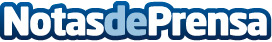 La Fisioterapia ayuda a los niños con cáncer y a sus familias, desde el punto de vista físico y emocionalEl Consejo General de Colegios de Fisioterapeutas de España se une al Día Internacional del Niño con Cáncer, para concienciar de la importancia de que los pacientes y sus familias cuenten con la atención necesaria en todo el proceso de la enfermedadDatos de contacto:Noelia Perlacia915191005Nota de prensa publicada en: https://www.notasdeprensa.es/la-fisioterapia-ayuda-a-los-ninos-con-cancer-y_1 Categorias: Nacional Sociedad Infantil Solidaridad y cooperación Medicina alternativa Ocio para niños http://www.notasdeprensa.es